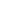 Organization Name: ________________________Audit Date: ____________ Auditor Name(s): ________________________Department/Area Audited: ________________________Audit Type: ☐ Scheduled ☐ Unscheduled ☐ Follow-Up ☐ Other: ____________Section 1: General InformationObjective of Audit:☐ Compliance☐ Risk Assessment☐ Performance/Effectiveness☐ Financial Audit            ☐Other: _______________________________Scope of Audit:(Provide a brief description of what is being audited, including any specific processes, departments, or functions)Section 2: Risk AssessmentIdentified Risks:(List the risks identified in the area being audited)Risk Rating: ☐ Low ☐ Medium ☐ HighControl Measures in Place:(Describe any control measures the organization has implemented to mitigate identified risks)Section 3: Control EvaluationControl Activities:(Describe the control activities that are being audited)Control Effectiveness: ☐ Effective ☐ Needs Improvement ☐ IneffectiveRecommendations for Improvement:(Provide recommendations to address any control weaknesses or inefficiencies)Section 4: Performance MonitoringPerformance Indicators Reviewed:(List the performance indicators used to assess the effectiveness of the audited area)Performance Outcomes:(Describe the outcomes of the performance review, including any areas of success or needing improvement)Suggestions for Performance Enhancement:(Offer suggestions for enhancing performance in the audited area)Section 5: Audit Findings and ConclusionsSummary of Findings:(Provide a summary of the key findings from the audit)Impact of Findings:(Discuss the potential impact of the findings on the organization)Auditor's Recommendations:(List the auditor's recommendations based on the audit findings)Section 6: Action PlanCorrective Actions:(Detail the corrective actions to be taken in response to audit findings)Responsible Person(s):(List the individuals responsible for implementing corrective actions)Timeline for Implementation:(Provide a timeline for when corrective actions will be completed)Section 7: Sign OffAudited Department's Response:(Provide the audited department's response to the audit findings and recommendations)Auditor's Signature: ________________________ Date: ____________Department Head's Signature: ________________________ Date: ____________